Муниципальное бюджетное общеобразовательное учреждение средняя школа с. ТаремскоеЦентр формирования цифровых и гуманитарных профилей «Точка роста»Методическая разработка на тему: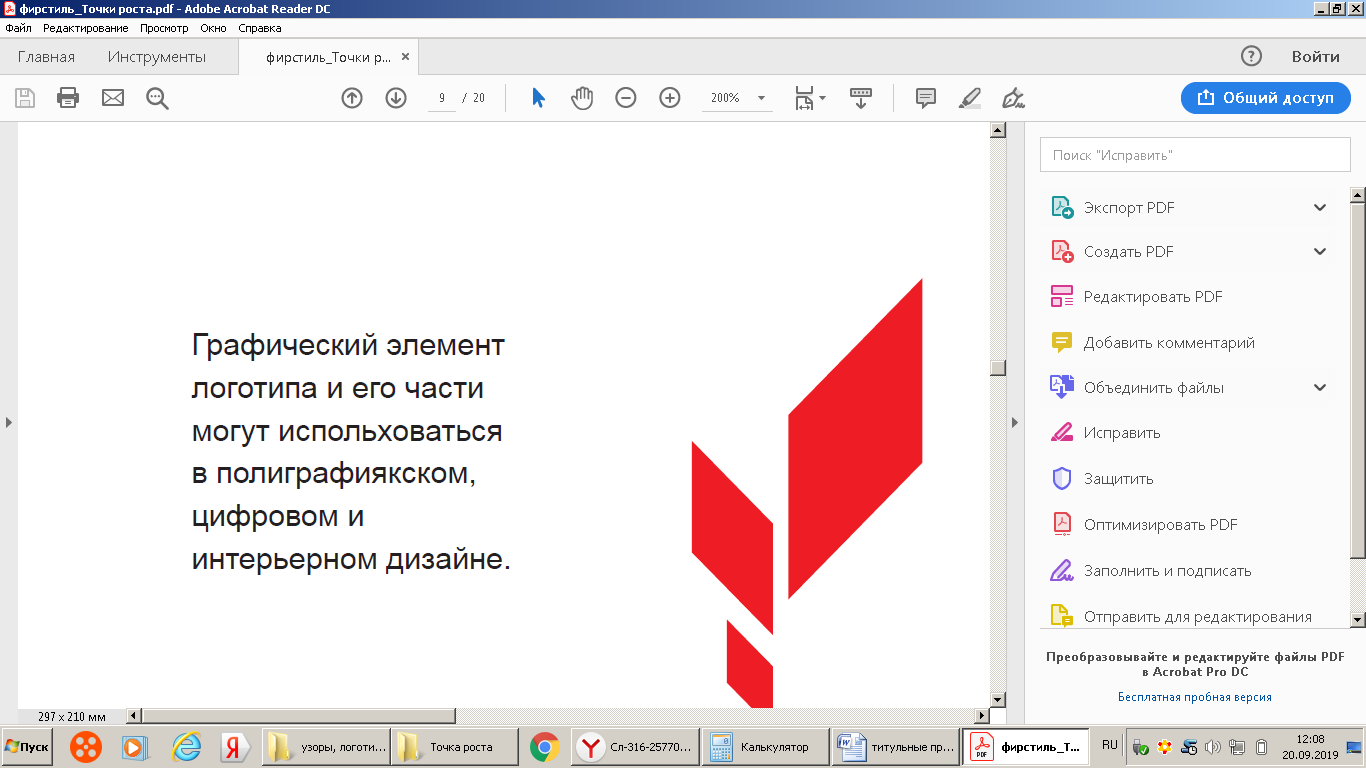 «Экологическое путешествие»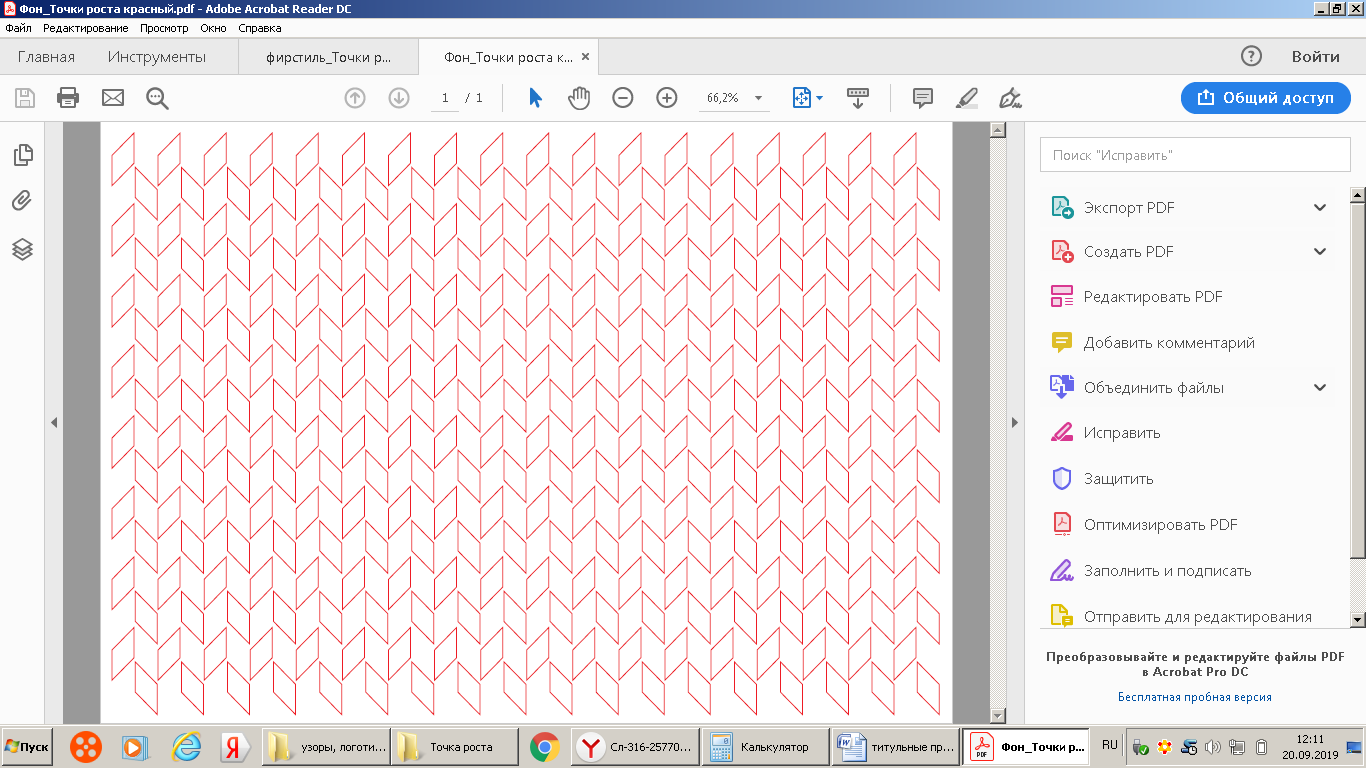 Автор:Прохорова Ирина Михайловна,Педагог дополнительного образованияЦели:пробудить интерес к естественным наукам;развивать образное мышление и творческое воображение;воспитывать доброе отношение к природе.Ход мероприятия: - Добрый день! Мы собрались здесь не случайно.С апреля по июнь по всей стране проводятся разные мероприятия, посвященные экологическим датам. Сегодня мы с Вами поговорим об экологических проблемах и правилах поведения в природе. Итак, у нас три команды. 1 команда эколята.2 команда знатоки3 команда  спасатели.Вам предстоит пройти трудные, но интересные испытания, где вы должны проявить смекалку, внимание. А главное быть единой командой.1 ученик: Задание № 1.Вы внимательно слушаете высказывания и отгадываете, о чём идёт речь. Если вы правильно отгадаете, то получаете жетон. 1.     У меня очень много игрушек сделано из нее.2.     Она бывает разноцветной, и ее очень трудно сломать.3.     Предметы, изготовленные из нее, мало весят.4.     Если ее поджечь, то появляется много черного дыма, который плохо пахнет.5.     Ее нельзя выбрасывать, так как она сама по себе в природе не разлагается.(Пластмасса.)1.     Ее изобрели китайцы.2.     У нас ее получают из дерева.3.     Она легко горит.4.     Из нее получается очень много мусора.5.     На ней обычно рисуют или пишут.(Бумага.)1.     Его делают из песка.2.     Чаще всего оно прозрачное.3.     Когда падает, оно разбивается.4.     Если его нагреть, оно становится тягучим, как тесто.5.     Брошенное в лесу, оно может стать источником пожара.(Стекло.)Сроки разложения мусора напрямую зависят от материала, из которого он состоит. На процесс разложения предметов из пластика может уйти сотни лет, а под воздействиями прямых солнечных лучей выделяют ядовитые и токсичнее вещества.Изделия из бумаги разлагаются в течение нескольких дней или месяцев.  Если мы будем собирать и давать макулатуру, то этим мы сохраним деревья от вырубки.Стекло может не разлагаться в земле тысячелетиями, так как плохо поддается распаду. Проблема стекла ещё в том, что оно разбивается, и его осколки становятся опасными для животных, которые могут принять их за еду.Игра «Рассортируй по контейнерам предметы из разных материалов»- Сейчас вы возьмёте картинки со стола и попробуете рассортировать их по разным контейнерам.2 ученик: В 1963 году впервые появился список редких и исчезающих видов диких животных и растений мира, который получил название “Красная книга ”. Это книга тревоги, книга – предупреждение, в которой названы те животные и растения, их на Земле осталось очень мало. У нас в стране первая красная книга появилась в 1982 году.Знаете ли вы что значит цветовое различие страниц в Красной книге?  За правильный ответ вы получите жетон.Черные - на таких страницах содержатся списки тех животных, которые исчезли с лица Земли.Красные -на таких страницах находится информация о видах, которые находятся на грани исчезновения.Желтые - на таких страницах информация о животных, которых становится меньше.Серые - на таких страницах размещена информация о малоизученных животных, места обитания которых труднодоступны.Зеленые - на таких страницах располагается информация о видах, численность которых восстановлена и на данный момент находится вне опасности исчезновения.Задание 2. Соберите пазлы и назовите животных, занесённых в Красную книгу России. (6  пазлов).3 ученик: Что вы знаете об этом животном? (ответы детей)Ф-мУтром дети в лес пошли (шаги на месте)И в лесу грибы нашли (приседание)Наклонялись, собирали (наклоны вперёд)По дороге растеряли (ритмичное разведение рук в стороны)1 ученик: Задание № 3.У вас на столе листок с правилом поведения в природе. Вы в своей команде обсуждаете, что означает это правило,  а потом показываем жестами это правило.1. Выгул собак в парке запрещен! 2. Ловля рыбы в реке запрещена!3. Береги воду!  2 ученик: В завершении, мы проверим, как вы знаете правила поведения в лесу. Для этого поиграем с вами в игру «Если я приду в лесок». Я буду говорить вам свои действия, а вы отвечать, если я буду поступать хорошо, говорим "да", если плохо, то все вместе кричим "нет"!Если я приду в 	лесок
И сорву 	ромашку? (нет)
Если съем я 	пирожок
И выброшу 	бумажку? (нет)
Если хлебушка кусок на пеньке 	оставлю? (да)
Если ветку подвяжу, колышек 	подставлю? (да)
Если разведу костер, а тушить не 	буду? (нет)
Если сильно насорю и убрать 	забуду, (нет)
Если мусор уберу, банку з	акопаю? (да)
Я люблю свою природу, я ей помогаю! (да)3 ученик: Любить и беречь природу надо потому, что птицы, растения и животные, которые нас окружают делают нас добрее, счастливее. Если бы не было их, не было бы и самой природы. Ведь если мы будем уничтожать, засорять природу, то будут болеть и животные, и люди.